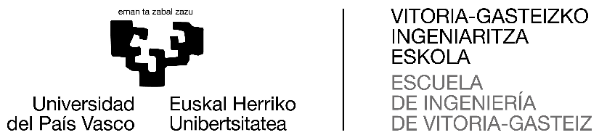 ANEXO IVINFORME FINAL DEL INSTRUCTOR O INSTRUCTORAI. DATOS GENERALESII. DESCRIPCIÓN DE LA ACTIVIDAD DESARROLLADAIII. ACTIVIDADES O TAREAS DESARROLLADASIV. VALORACIÓN DEL INSTRUCTOR o INSTRUCTORAFecha:      Firma y sello del instructor o instructora:IV. ERANSKINAINSTRUKTOREAREN AMAIERAKO TXOSTENAI. DATU OROKORRAKII. GARATUTAKO JARDUERAREN DESKRIBAPENAIII. GARATUTAKO JARDUERAKIV. INSTRUKTOREAREN BALORAZIOA Data:      Instruktorearen sinadura eta zigilua:Nombre y apellidos del instructor o instructoraEntidad colaboradora/EmpresaNombre y apellidos del alumno o alumnaDepartamento de la empresa en el que se desarrollaFechas de realización del periodo de prácticasNº total de horasBreve descripción de la actividadDescripción de tareas desarrolladas 1.       2.       3.       PARÁMETROS A VALORAR(Valoración del 1 al 5, donde 5 es excelente y 1 mal)12345Adecuación de la persona a la prácticaCapacidad de trabajoCapacidad de aprendizajeCapacidad para trabajar en equipoCapacidad de adaptación a cambiosReceptividad a las críticasCreatividad e iniciativaImplicación personal y motivaciónCalidad del trabajo realizadoVALORACIÓN GLOBAL DE LA PRÁCTICA12345VALORACIÓN GLOBAL DE LA PRÁCTICA¿Recomendaría la contratación de la persona que ha realizado la práctica?SI      NO SI      NO SI      NO SI      NO SI      NO Comentario:      Comentario:      Comentario:      Comentario:      Comentario:      Comentario:      Instruktorearen izen-deiturakErakunde laguntzailea/EnpresaIkaslearen izen-deiturakJarduera egin den erakundearen sailaPraktika-aldiaren datakOrdu-kopuruaJardueraren deskribapen laburraGaratutako jardueren deskribapena 1.       2.       3.       BALORATU BEHARREKO PARAMETROAK(1etik 5era bitarteko balorazioa, non 5 bikain den eta 1 eskas)12345Pertsona praktikara egokitzeaLan gaitasunaIkasteko gaitasunaTaldean lan egiteko gaitasunaAldaketei egokitzeko gaitasunaKritiken harreraSormena eta ekimenaImplikazio pertsonala eta motibazioaEgindako lanaren kalitateaPRAKTIKAREN BALORAZIO GLOBALA12345PRAKTIKAREN BALORAZIO GLOBALA¿Praktika egin duen pertsona kontratatzea gomendatuko zenuke?BAI      EZ BAI      EZ BAI      EZ BAI      EZ BAI      EZ Iruzkina:      Iruzkina:      Iruzkina:      Iruzkina:      Iruzkina:      Iruzkina:      